В соответствии с Земельным кодексом Российской Федерации, Федеральным законом от 06.10.2003 № 131-ФЗ «Об общих принципах организации местного самоуправления в Российской Федерации», Федеральным законом от 27.07.2010 № 210-ФЗ «Об организации предоставления государственных и муниципальных услуг», Законом Чувашской Республики от 18.10.2004 № 19  «Об организации местного самоуправления в Чувашской Республике», администрация Моргаушского муниципального округа Чувашской Республики п о с т а н о в л я е т:1. Утвердить прилагаемый административный регламент администрации Моргаушского муниципального округа Чувашской Республики по предоставлению муниципальной услуги «Постановка на учет многодетных семей, имеющих право на предоставление земельных участков в собственность бесплатно».2. Контроль за исполнением настоящего постановления возложить на                                                               исполняющего обязанности первого заместителя главы администрации Моргаушского муниципального округа - начальника Управления по благоустройству и развитию территорий Мясникова А.В.3. Настоящее постановление вступает в силу после его официального опубликования.Глава Моргаушского муниципального округа                                                           А. Н. Матросов                            Исп.: Феофанова С.Б.Тел.: 62-2-66УТВЕРЖДЕНпостановлением администрацииМоргаушского муниципального округа Чувашской Республикиот 15.11.2023 № 2159Административный регламентадминистрации Моргаушского муниципального округа Чувашской Республики по предоставлению муниципальной услуги «Постановка на учет многодетных семей, имеющих право на предоставление земельных участков в собственность бесплатно»I. Общие положения1.1 Предмет регулирования Административного регламентаАдминистративный регламент администрации Моргаушского муниципального округа Чувашской Республики по предоставлению муниципальной услуги «Постановка на учет многодетных семей, имеющих право на предоставление земельных участков в собственность бесплатно» (далее соответственно - Административный регламент, муниципальная услуга) определяет сроки и последовательность действий (административные процедуры) при предоставлении муниципальной услуги по постановке на учет многодетных семей, имеющих право на предоставление земельных участков в собственность бесплатно, находящихся в муниципальной собственности Моргаушского муниципального округа Чувашской Республики, и земельных участков, государственная собственность на которые не разграничена.1.2. Круг заявителей Заявителями на предоставление муниципальной услуги являются семьи, воспитывающие трех и более детей в возрасте до восемнадцати лет, к членам которой относятся совместно проживающие супруги (одинокий родитель), их (его) дети (в том числе усыновленные, удочеренные, пасынки, падчерицы), а также опекуны (попечители) и дети, находящиеся под опекой (попечительством), все члены которой являются гражданами Российской Федерации, постоянно или преимущественно проживающие на территории Чувашской Республики (далее соответственно - многодетная семья, заявители).При этом в составе многодетной семьи не учитываются:дети, в отношении которых родители лишены родительских прав или ограничены в родительских правах;дети, в отношении которых отменено усыновление (удочерение);дети, отбывающие наказание в местах лишения свободы по приговору суда, вступившему в законную силу;дети, вступившие в брак до достижения возраста восемнадцати лет;дети, учтенные в составе другой многодетной семьи;дети, находящиеся под опекой (попечительством) в случае, установленном частью 1 статьи 13 Федерального закона от 24 апреля 2008 г. № 48-ФЗ «Об опеке и попечительстве»;дети, в отношении которых прекращена опека (попечительство).С заявлением о предоставлении муниципальной услуги также может обратиться законный представитель заявителя или лицо, уполномоченное им на основании доверенности, оформленной в соответствии с законодательством Российской Федерации.Указанные в настоящем подразделе заявители в соответствии со статьей 15 Федерального закона от 27 июля 2010 г. № 210-ФЗ «Об организации предоставления государственных и муниципальных услуг» (далее - Федеральный закон № 210-ФЗ) и соглашением между администрацией Моргаушского муниципального округа Чувашской Республики (далее также - администрация) и многофункциональным центром предоставления государственных и муниципальных услуг (далее - соглашение) также могут обратиться в многофункциональный центр предоставления государственных и муниципальных услуг (далее - МФЦ) с запросом о предоставлении муниципальной услуги (далее также - запрос, заявление).Заявители, указанные в настоящем подразделе, запрос о предоставлении муниципальной услуги могут направить в электронной форме посредством федеральной государственной информационной системы «Единый портал государственных и муниципальных услуг (функций)» (далее - Единый портал государственных и муниципальных услуг).1.3. Требование предоставления заявителю муниципальной услуги в соответствии с вариантом предоставления муниципальной услуги, соответствующим признакам заявителя, определенным в результате анкетирования, проводимого администрацией (далее - профилирование), а также результата, за предоставлением которого обратился заявительМуниципальная услуга, а также результат, за предоставлением которого обратился заявитель (далее также - результат услуги), должны быть предоставлены заявителю в соответствии с вариантом предоставления муниципальной услуги (далее также - вариант).Вариант, в соответствии с которым заявителю будут предоставлены муниципальная услуга и результат услуги, определяется в соответствии с Административным регламентом, исходя из признаков заявителя и показателей таких признаков.II. Стандарт предоставления муниципальной услуги2.1. Наименование муниципальной услугиПостановка на учет многодетных семей, имеющих право на предоставление земельных участков в собственность бесплатно.2.2. Наименование органа, предоставляющего муниципальную услугуМуниципальная услуга предоставляется администрацией Моргаушского муниципального округа Чувашской Республики и осуществляется через территориальные отделы Управления по благоустройству и развитию территорий администрации Моргаушского муниципального округа Чувашской Республики и отдел имущественных и земельных отношений администрации Моргаушского муниципального округа Чувашской Республики.Прием запроса о предоставлении муниципальной услуги и документов и (или) информации, необходимых для предоставления муниципальной услуги, в МФЦ осуществляется в соответствии с заключенным соглашением между администрацией и МФЦ.Возможность принятия МФЦ решения об отказе в приеме запроса и документов и (или) информации, необходимых для предоставления муниципальной услуги, не предусмотрена.2.3. Результат предоставления муниципальной услугиРезультатом предоставления муниципальной услуги является:в случае принятия решения о постановке на учет многодетной семьи для предоставления земельного участка в собственность бесплатно и включении в Реестр учета многодетных семей, имеющих право на бесплатное предоставление в собственность земельных участков (далее – Реестр) - уведомление о включении многодетной семьи в Реестр с указанием порядкового номера в Реестре;в случае отказа в постановке на учет многодетной семьи для предоставления земельных участков в собственность бесплатно - уведомление об отказе в принятии многодетной семьи на учет с указанием причин отказа;исправление допущенных опечаток и ошибок в выданных в результате предоставления муниципальной услуги документах.В случае принятия решения о постановке на учет многодетной семьи для предоставления земельного участка в собственность бесплатно и включении многодетной семьи в Реестр заявителю направляется уведомление о постановке на учет многодетных семей, имеющих право на получение земельных участков в собственность бесплатно, содержащее:дату;номер;информацию о принятом решении;подпись должностного лица, принявшего решение.В случае отказа в постановке на учет многодетной семьи для предоставления земельных участков в собственность бесплатно заявителю направляется уведомление об отказе о постановке на учет многодетных семей, имеющих право на получение земельных участков в собственность бесплатно, содержащее следующие сведения:дату;номер;информацию о принятом решении;основания для отказа и возможности их устранения;подпись руководителя уполномоченного структурного подразделения.При обращении заявителя за исправлением допущенных опечаток и (или) ошибок в выданных в результате предоставления муниципальной услуги документах результатом предоставления муниципальной услуги является исправление опечаток и (или) ошибок в выданных документах.Документы, являющиеся результатом предоставления муниципальной услуги, могут быть выданы по выбору заявителя (представителя заявителя) при личном посещении, направлены посредством почтовой связи, электронной почты.В случае подачи заявления посредством Единого портала государственных и муниципальных услуг результат предоставления услуги по выбору заявителя может быть получен либо в форме электронного документа, подписанного усиленной квалифицированной электронной подписью уполномоченного должностного лица органа, ответственного за предоставление услуги, в личном кабинете на Едином портале государственных и муниципальных услуг либо в уполномоченном структурном подразделении при личном посещении.2.4. Срок предоставления муниципальной услугиСрок предоставления муниципальной услуги составляет 15 календарных дней со дня регистрации заявления о предоставлении муниципальной услуги и документов, необходимых для предоставления муниципальной услуги.Срок исправления допущенных опечаток и ошибок в выданных в результате предоставления муниципальной услуги документах составляет 5 рабочих дней с момента обнаружения ошибки или получения от заявителя (представителя заявителя) письменного заявления об ошибке.2.5. Правовые основания для предоставления муниципальной услугиПеречень нормативных правовых актов, регулирующих предоставление муниципальной услуги, а также информация о порядке досудебного (внесудебного) обжалования решений и действий (бездействия) администрации, ее должностных лиц, работников размещаются на официальном сайте администрации в информационно-телекоммуникационной сети «Интернет», на Едином портале государственных и муниципальных услуг.2.6. Исчерпывающий перечень документов, необходимых для предоставления муниципальной услуги2.6.1. Исчерпывающий перечень документов, необходимых для предоставления муниципальной услуги:заявление о постановке на учет многодетной семьи в целях предоставления в собственность земельного участка бесплатно по форме согласно Приложению № 1 к настоящему Административному регламенту;согласие на обработку персональных данных в соответствии с Федеральным законом от 27 июля 2006 г. № 152-ФЗ «О персональных данных» (приложение к Заявлению) по форме согласно Приложению № 2 к настоящему Административному регламенту;копии документов, удостоверяющих личность заявителя и всех членов семьи;копии свидетельства о заключении брака, выданного компетентными органами иностранного государства, и его нотариально удостоверенного перевода на русский язык (при наличии данного факта);копии свидетельств об усыновлении (удочерении) детей, выданных органами записи актов гражданского состояния или консульскими учреждениями Российской Федерации, или вступивших в законную силу решений суда об усыновлении (удочерении) детей (при наличии данного факта);копии свидетельств о рождении несовершеннолетних детей, выданных компетентными органами иностранного государства, и их нотариально удостоверенного перевода на русский язык (при наличии данного факта).Многодетная семья, заинтересованная в предоставлении земельного участка для ведения личного подсобного хозяйства, указывает в заявлении местоположение земельного участка - в границах населенного пункта (приусадебный земельный участок) либо за пределами границ населенного пункта (полевой земельный участок). Многодетная семья, заинтересованная в предоставлении огородного земельного участка для ведения огородничества, указывает в заявлении категорию земельного участка - из земель населенных пунктов или из земель сельскохозяйственного назначения.При принятии на учет многодетной семьи, имеющей право на предоставление земельного участка для индивидуального жилищного строительства в соответствии с абзацем третьим статьи 3 Законом Чувашской Республики «О предоставлении земельных участков многодетным семьям в Чувашской Республике» (далее – Закон) в собственность бесплатно, администрация в порядке межведомственного информационного взаимодействия запрашивают следующие документы:справка из органов, осуществляющих учет граждан о постановке на учет в качестве нуждающихся в жилых помещениях;сведения из Единого государственного реестра записей актов гражданского состояния о государственной регистрации заключения брака (при наличии);сведения из Единого государственного реестра записей актов гражданского состояния о государственной регистрации рождения несовершеннолетних членов многодетной семьи;сведения, содержащиеся в решении органа опеки и попечительства об установлении опеки (попечительства) над ребенком (при наличии);выписка из Единого государственного реестра недвижимости о правах на объекты недвижимости, в том числе о правах на жилые помещения, принадлежащие одному из членов многодетной семьи как нуждающемуся в жилых помещениях.2.6.2. Исчерпывающий перечень документов, необходимых для исправления допущенных опечаток и (или) ошибок в выданных в результате предоставления муниципальной услуги документах:1) заявление об исправлении опечаток и ошибок в произвольной форме;2) документ, выданный по результатам предоставления муниципальной услуги, в котором содержатся опечатки и (или) ошибки;3)документ, свидетельствующие о наличии в выданном по результатам предоставления муниципальной услуги документе допущенных опечаток и ошибок и содержащих правильные данные.2.7. Исчерпывающий перечень оснований для отказа в приеме документов, необходимых для предоставления муниципальной услугиОснований для отказа в приеме документов, необходимых для предоставления муниципальной услуги, не предусмотрено.2.8. Исчерпывающий перечень оснований для приостановления предоставления муниципальной услуги или отказа в предоставлении муниципальной услуги2.8.1. Основанием для отказа в предоставлении муниципальной услуги являются:непредставление документов, указанных в пункте 2.6.1 подраздела 2.6 раздела II настоящего Административного регламента;представление недостоверных сведений в документах, указанных в пункте 2.6.1 подраздела 2.6 раздела II настоящего Административного регламента;отсутствие оснований для признания семьи многодетной в соответствии со статьей 1 Закона;несоответствие многодетной семьи условиям, указанным в абзаце третьем статьи 3 Закона (в случае предоставления земельных участков для индивидуального жилищного строительства);ранее реализованное многодетной семьей право на приобретение земельного участка в собственность бесплатно в соответствии с Законом.2.8.2. Основания для приостановления предоставления муниципальной услуги законодательством Российской Федерации и законодательством Чувашской Республики не предусмотрены.2.9. Размер платы, взимаемой с заявителя при предоставлении муниципальной услуги, и способы ее взиманияПредоставление муниципальной услуги осуществляется без взимания государственной пошлины или иной платы.2.10. Максимальный срок ожидания в очереди при подаче заявителем запроса о предоставлении муниципальной услуги и при получении результата предоставления муниципальной услугиВремя ожидания в очереди при подаче заявителем запроса о предоставлении муниципальной услуги и при получении результата предоставления муниципальной услуги не должно превышать 15 минут на одного заявителя.2.11. Срок регистрации запроса заявителя о предоставлении муниципальной услугиЗаявление и документы, необходимые для предоставления муниципальной услуги, регистрируются в течение 1 рабочего дня со дня подачи заявления о предоставлении муниципальной услуги и документов, необходимых для предоставления муниципальной услуги.В случае направления заявления посредством Единого портала государственных и муниципальных услуг заявление регистрируется в автоматическом режиме в день поступления.2.12. Требования к помещениям, в которых предоставляются муниципальные услугиМестоположение административных зданий, в которых осуществляется прием заявлений и документов, необходимых для предоставления муниципальной услуги, а также выдача результатов предоставления муниципальной услуги, должно обеспечивать удобство для граждан с точки зрения пешеходной доступности от остановок общественного транспорта.В случае, если имеется возможность организации стоянки (парковки) возле здания (строения), в котором размещено помещение приема и выдачи документов, организовывается стоянка (парковка) для личного автомобильного транспорта заявителей. За пользование стоянкой (парковкой) с заявителей плата не взимается.Для парковки специальных автотранспортных средств инвалидов на стоянке (парковке) выделяется не менее 10% мест (но не менее одного места) для бесплатной парковки транспортных средств, управляемых инвалидами I, II групп, а также инвалидами III группы в порядке, установленном Правительством Российской Федерации, и транспортных средств, перевозящих таких инвалидов и (или) детей - инвалидов.В помещении, в котором предоставляется муниципальная услуга, создаются условия для беспрепятственного доступа в него инвалидов в соответствии с законодательством Российской Федерации о социальной защите инвалидов. В местах предоставления муниципальной услуги предусматривается оборудование посадочных мест, создание условий для обслуживания маломобильных групп населения, в том числе оборудование пандусов, наличие удобной офисной мебели.Помещения для предоставления муниципальной услуги снабжаются соответствующими табличками с указанием номера кабинета, названия соответствующего структурного подразделения, фамилий, имен, отчеств, должностей специалистов, предоставляющих муниципальную услугу. Каждое помещение для предоставления муниципальной услуги оснащается телефоном, компьютером и принтером.Для ожидания приема гражданам отводятся места, оборудованные стульями, столами (стойками), письменными принадлежностями для возможности оформления документов.Для свободного получения информации о фамилиях, именах, отчествах и должностях специалистов, предоставляющих муниципальную услугу, указанные должностные лица обеспечиваются личными нагрудными идентификационными карточками с указанием фамилии, имени, отчества и должности, крепящимися с помощью зажимов к одежде, либо настольными табличками аналогичного содержания.Специалист, предоставляющий муниципальную услугу, обязан предложить заявителю воспользоваться стулом, находящимся рядом с рабочим местом указанного специалиста.Визуальная, текстовая информация о порядке предоставления муниципальной услуги размещается на информационном стенде администрации, на официальном сайте администрации, на Едином портале государственных и муниципальных услуг.Оформление визуальной, текстовой информации о порядке предоставления муниципальной услуги должно соответствовать оптимальному зрительному восприятию этой информации.Информационные стенды оборудуются в доступном для заявителей помещении администрации.2.13. Показатели доступности и качества муниципальной услуги2.13.1. Показателями доступности муниципальной услуги являются:доступность электронных форм документов, необходимых для предоставления муниципальной услуги;возможность подачи запроса на получение муниципальной услуги и документов в электронной форме;обеспечение информирования о работе структурного подразделения администрации и предоставляемой муниципальной услуге (размещение информации на Едином портале государственных и муниципальных услуг);ясность и качество информации, объясняющей порядок и условия предоставления муниципальной услуги (включая необходимые документы), информация о правах заявителя;условия доступа к территории, зданию администрации (территориальная доступность, обеспечение пешеходной доступности (не более 10 минут пешком) от остановок общественного транспорта к зданию администрации, наличие необходимого количества парковочных мест);обеспечение свободного доступа в здание администрации;организация предоставления муниципальной услуги через МФЦ.2.13.2. Показателями качества муниципальной услуги являются:комфортность ожидания и получения муниципальной услуги (оснащенные места ожидания, соответствие помещений санитарно-гигиеническим требованиям (освещенность, просторность, отопление и чистота воздуха), эстетическое оформление помещений);компетентность специалистов, предоставляющих муниципальную услугу, в вопросах предоставления муниципальной услуги;культура обслуживания (вежливость, тактичность, внимательность и готовность оказать эффективную помощь заявителю при возникновении трудностей);строгое соблюдение стандарта и порядка предоставления муниципальной услуги;эффективность и своевременность рассмотрения поступивших обращений по вопросам предоставления муниципальной услуги;своевременное предоставление муниципальной услуги (отсутствие нарушений сроков предоставления муниципальной услуги);удобство информирования заявителя о ходе предоставления муниципальной услуги, а также получения результата предоставления муниципальной услуги;удовлетворенность заявителя качеством предоставления муниципальной услуги;отсутствие жалоб со стороны заявителей по результатам предоставления муниципальной услуги.2.14. Иные требования к предоставлению муниципальной услуги2.14.1. При предоставлении муниципальной услуги оказание иных услуг, необходимых и обязательных для предоставления муниципальной услуги, а также участие иных организаций в предоставлении муниципальной услуги не предусмотрено.2.14.2. Предоставление муниципальной услуги в электронной форме осуществляется с использованием Единого портала государственных и муниципальных услуг. 2.14.3. При подаче заявления посредством Единого портала государственных и муниципальных услуг заполняется его интерактивная форма в карточке муниципальной услуги на Едином портале государственных и муниципальных услуг с приложением электронных образов документов и (или) указанием сведений из документов, необходимых для предоставления муниципальной услуги.2.14.4. Информирование заявителей о ходе рассмотрения заявления и готовности результата предоставления муниципальной услуги осуществляется в Личном кабинете на Едином портале государственных и муниципальных услуг.III. Состав, последовательность и сроки выполнения административных процедур, требования к порядку их выполнения, в том числе особенности выполнения административных процедур в электронной форме, а также особенности выполнения административных процедур в многофункциональных центрах3.1. Перечень вариантов предоставления муниципальной услугиВарианты предоставления муниципальной услуги:принятие решения о постановке (или об отказе в постановке) на учет многодетных семей, имеющих право на предоставление земельных участков в собственность бесплатно и его выдача заявителю;исправление допущенных опечаток и ошибок в выданных в результате предоставления муниципальной услуги документах.3.2. Профилирование заявителяВариант предоставления муниципальной услуги определяется путем анкетирования заявителя в администрации, посредством Единого портала государственных и муниципальных услуг, в МФЦ.На основании ответов заявителя на вопросы анкетирования определяется вариант предоставления муниципальной услуги.Перечень признаков заявителей, уполномоченных лиц (законных представителей) приведен в Приложении № 3 к настоящему Административному регламенту.3.3. Вариант 1. Принятие решения о постановке (или об отказе в постановке) на учет многодетных семей, имеющих право на предоставление земельных участков в собственность бесплатно и его выдача заявителю3.3.1. Максимальный срок предоставления муниципальной услуги в соответствии с вариантом составляет 15 календарных дней со дня поступления заявления и прилагаемых к нему документов в администрацию.3.3.2. Результатом предоставления муниципальной услуги является:постановка на учет многодетной семьи для предоставления земельного участка в собственность бесплатно и включение многодетной семьи в Реестр;отказ в принятии многодетной семьи на учет.3.3.3. Способами установления личности (идентификации) заявителя (представителя заявителя) являются:при подаче заявления (запроса) в администрацию:документ, удостоверяющий личность;документ, подтверждающий полномочия представителя заявителя;при подаче заявления (запроса) посредством Единого портала государственных и муниципальных услуг – простая электронная подпись.3.3.4. Для получения муниципальной услуги заявитель лично либо представитель заявителя представляет документы, указанные в пункте 2.6.1 подраздела 2.6 раздела II настоящего Административного регламента, в администрацию, МФЦ либо через Единый портал государственных или муниципальных услуг.3.3.5. Срок регистрации заявления (запроса) и документов, необходимых для предоставления муниципальной услуги, в администрации составляет 1 рабочий день. 3.3.6. Основания для отказа в приеме документов, необходимых для предоставления муниципальной услуги, не предусмотрены.3.3.7. Межведомственное информационное взаимодействие в рамках варианта предоставления муниципальной услуги осуществляется с Федеральной службой государственной регистрации, кадастра и картографии, Федеральной налоговой службой, Министерством внутренних дел Российской Федерации, Пенсионным фондом Российской Федерации.Межведомственный запрос должен содержать следующие сведения:указание на администрацию как на орган, направляющий межведомственный запрос;наименование органа (организации), в адрес которого направляется межведомственный запрос;наименование муниципальной услуги, для предоставления которой необходимо представление документа и (или) информации, а также, если имеется, номер (идентификатор) муниципальной услуги в реестре государственных услуг;указание на положения нормативного правового акта, которыми установлено представление документа и (или) информации, необходимых для предоставления муниципальной услуги, и указание на реквизиты данного нормативного правового акта;сведения, необходимые для представления документа и (или) информации, установленные Административным регламентом, а также сведения, предусмотренные нормативными правовыми актами как необходимые для представления таких документа и (или) информации;контактная информация для направления ответа на межведомственный запрос;дата направления межведомственного запроса;фамилия, имя, отчество (последнее - при наличии) и должность ответственного исполнителя, а также номер служебного телефона и (или) адрес электронной почты для связи;информация о факте получения согласия, предусмотренного частью 5 статьи 7 Федерального закона № 210-ФЗ (при направления межведомственного запроса в случае, предусмотренном частью 5 статьи 7 Федерального закона № 210-ФЗ).Межведомственный запрос направляется в соответствующий орган (организацию) в день поступления и регистрации заявления и документов, необходимых для предоставления муниципальной услуги, в администрации.Срок подготовки и направления ответа на межведомственный запрос для предоставления муниципальной услуги с использованием межведомственного информационного взаимодействия не может превышать пять рабочих дней со дня поступления межведомственного запроса в Федеральную службу государственной регистрации, кадастра и картографии, Федеральную налоговую службу, Министерство внутренних дел Российской Федерации, Пенсионный фонд Российской Федерации, если иные сроки подготовки и направления ответа на межведомственный запрос не установлены федеральными законами, правовыми актами Правительства Российской Федерации и принятыми в соответствии с федеральными законами нормативными правовыми актами Чувашской Республики.Межведомственный запрос направляется администрацией в форме электронного документа с использованием единой системы межведомственного электронного взаимодействия и подключаемых к ней региональных систем межведомственного электронного взаимодействия, а в случае отсутствия доступа к указанной системе - на бумажном носителе с соблюдением норм законодательства Российской Федерации о защите персональных данных.3.3.8. Основания для приостановления предоставления муниципальной услуги законодательством Российской Федерации и законодательством Чувашской Республики не предусмотрены.3.3.9. Основания для отказа в предоставлении муниципальной услуги предусмотрены пунктом 2.8.2 подраздела 2.8 раздела II настоящего Административного регламента.3.3.10. В случае наличия полного комплекта документов и отсутствия оснований для отказа предоставлении муниципальной услуги администрация принимает решение о предоставлении муниципальной услуги.Администрация не позднее чем через три календарных дня с даты вынесения решения о предоставлении муниципальной услуги:направляет или выдает заявителю (в случае его личной явки) уведомление о принятии многодетной семьи на учет с указанием порядкового номера учета многодетной семьи в Реестре;заводит учетное дело на каждую многодетную семью, принятую на учет, которое содержит все документы, являющиеся основанием для принятия ее на учет.При наличии оснований для отказа в предоставлении муниципальной услуги специалист администрации направляет уведомление об отказе в постановке на учет многодетных семей, имеющих право на получение земельных участков в собственность бесплатно в срок не превышающий трехдневный срок с даты принятия такого решения.В случае если заявление с приложенными документами поступило из МФЦ, специалист администрации организует доставку в МФЦ конечного результата предоставления услуги в течение 1 рабочего дня со дня подписания.В случае подачи заявления посредством Единого портала государственных и муниципальных услуг результат предоставления услуги по выбору заявителя может быть получен либо в форме электронного документа, подписанного усиленной квалифицированной электронной подписью уполномоченного должностного лица органа, ответственного за предоставление услуги, в личном кабинете на Едином портале государственных и муниципальных услуг либо в Администрации при личном посещении.При отказе гражданину в предоставлении муниципальной услуги по основаниям, предусмотренным пунктом 2.8.1 подраздела 2.8 раздела II настоящего Административного регламента, гражданин после устранения выявленных недостатков вправе повторно представить документы в соответствии с Административным регламентом.3.3.11. Предоставление муниципальной услуги по экстерриториальному принципу не предусмотрено.3.4. Вариант 2. Исправление допущенных опечаток и ошибок в выданных в результате предоставления муниципальной услуги документах3.4.1. Максимальный срок предоставления муниципальной услуги в соответствии с вариантом составляет 5 рабочих дней с момента обнаружения ошибки или получения от заявителя (представителя заявителя) письменного заявления об ошибке.3.4.2. Результатом предоставления муниципальной услуги является исправление опечаток и (или) ошибок в выданных документах.3.4.3. Способами установления личности (идентификации) заявителя (представителя заявителя) являются:документ, удостоверяющий личность;документ, подтверждающий полномочия представителя заявителя.3.4.4. Для исправления допущенных опечаток и ошибок в выданных в результате предоставления муниципальной услуги документах заявитель представляет в администрацию документы, указанные в пункте 2.6.4 подраздела 2.6 раздела II настоящего Административного регламента.3.4.5. Срок регистрации заявления (запроса) и документов, необходимых для предоставления муниципальной услуги, в администрации составляет 1 рабочий день.3.4.6. Межведомственное информационное взаимодействие при предоставлении муниципальной услуги не предусмотрено.3.4.7. Основания для приостановления предоставления муниципальной услуги законодательством Российской Федерации и законодательством Чувашской Республики не предусмотрены.3.4.8. Критерием принятия решения о предоставлении муниципальной услуги является наличие опечаток и (или) ошибок в выданном по результатам предоставления муниципальной услуги документе.Основанием для отказа в предоставлении муниципальной услуги является непредставление (отсутствие) документов, свидетельствующих о наличии в выданном по результатам предоставления муниципальной услуги документе допущенных опечаток и ошибок и содержащих правильные данные, и (или) документа, выданного по результатам предоставления муниципальной услуги, в котором содержатся опечатки и (или) ошибки.3.4.9. В течение 5 рабочих дней со дня регистрации заявления об исправлении опечаток и ошибок в выданном по результатам предоставления муниципальной услуги документе, уполномоченный сотрудник устанавливает наличие опечатки (ошибки), оформляет и направляет соответствующий документ с исправленными опечатками (ошибками) или направляет заявителю уведомление с обоснованным отказом в оформлении документа с исправленными опечатками (ошибками).Исправленный документ оформляется в соответствии с реквизитами ранее выданного администрацией по результатам предоставления муниципальной услуги документа.Оригинал документа, в котором содержится опечатка и (или) ошибка, после выдачи заявителю документа с исправленными опечатками и ошибками не подлежит возвращению заявителю.3.4.10. Предоставление муниципальной услуги по экстерриториальному принципу не предусмотрено.IV. Формы контроля за исполнением административного регламента4.1. Порядок осуществления текущего контроля за соблюдением и исполнением ответственными должностными лицами положений Административного регламента и иных нормативных правовых актов, устанавливающих требования к предоставлению муниципальной услуги, а также принятием ими решенийТекущий контроль за соблюдением и исполнением положений Административного регламента и иных нормативных правовых актов, устанавливающих требования к предоставлению муниципальной услуги, осуществляют первый заместитель главы администрации Моргаушского муниципального округа Чувашской Республики – начальник Управления по благоустройству и развитию территорий и заместитель главы администрации Моргаушского муниципального округа Чувашской Республики – начальник финансового отдела путем проверки своевременности, полноты и качества выполнения процедур при предоставлении муниципальной услуги.4.2. Порядок и периодичность осуществления плановых и внеплановых проверок полноты и качества предоставления муниципальной услуги, в том числе порядок и формы контроля за полнотой и качеством предоставления муниципальной услугиКонтроль за полнотой и качеством предоставления муниципальной услуги включает в себя проведение плановых и внеплановых проверок, выявление и устранение нарушений административных процедур и сроков их выполнения, предусмотренных настоящим Административным регламентом.Периодичность проведения проверок носит плановый характер (осуществляется на основании утвержденного плана работы, не реже одного раза в год) и внеплановый характер (по конкретному обращению). При проверке рассматриваются все вопросы, связанные с предоставлением муниципальной услуги (комплексные проверки), или вопросы, связанные с исполнением той или иной административной процедуры (тематические проверки).Плановые и внеплановые проверки полноты и качества предоставления муниципальной услуги организуются на основании распоряжений администрации.По результатам проведенных проверок, оформленным документально в установленном порядке, в случае выявления нарушений прав заявителей глава администрации рассматривает вопрос о привлечении виновных лиц к дисциплинарной ответственности.4.3. Ответственность должностных лиц администрации за решения и действия (бездействие), принимаемые (осуществляемые) ими в ходе предоставления муниципальной услугиДолжностные лица, ответственные за предоставление муниципальной услуги, несут персональную ответственность за соблюдение порядка предоставления муниципальной услуги.Персональная ответственность должностных лиц, ответственных за предоставление муниципальной услуги, закрепляется в их должностных инструкциях в соответствии с требованиями законодательства Российской Федерации.4.4. Положения, характеризующие требования к порядку и формам контроля за предоставлением муниципальной услуги, в том числе со стороны граждан, их объединений и организацийКонтроль со стороны граждан, их объединений и организаций осуществляется путем участия в опросах (в том числе электронных), форумах и анкетировании по вопросам удовлетворенности полнотой и качеством предоставления муниципальной услуги, соблюдения положений настоящего Административного регламента, сроков и последовательности административных процедур и административных действий, предусмотренных настоящим Административным регламентом.V. Досудебный (внесудебный) порядок обжалования решений и действий (бездействия) администрации, а также его должностных лиц, муниципальных служащих, МФЦ, его работников5.1. Информация для заявителя о его праве подать жалобу на решение и (или) действие (бездействие) администрации, его должностных лиц либо муниципальных служащих, МФЦ, его работников, при предоставлении муниципальной услуги (далее - жалоба)Заявитель вправе обжаловать решения и действия (бездействие) администрации, его должностных лиц либо муниципальных служащих, МФЦ, его работников, при предоставлении муниципальной услуги в досудебном (внесудебном) порядке.5.2. Предмет жалобыЗаявитель может обратиться с жалобой по основаниям и в порядке, которые установлены статьями 11.1 и 11.2 Федерального закона № 210-ФЗ, в том числе в следующих случаях:нарушение срока регистрации заявления о предоставлении муниципальной услуги;нарушение срока предоставления муниципальной услуги;требование у заявителя документов или информации либо осуществления действий, представление или осуществление которых не предусмотрено нормативными правовыми актами Российской Федерации, нормативными правовыми актами Чувашской Республики, муниципальными нормативными правовыми актами для предоставления муниципальной услуги;отказ в приеме документов, предоставление которых предусмотрено нормативными правовыми актами Российской Федерации, нормативными правовыми актами Чувашской Республики, муниципальными нормативными правовыми актами для предоставления муниципальной услуги, у заявителя;отказ в предоставлении муниципальной услуги, если основания отказа не предусмотрены федеральными законами и принятыми в соответствии с ними иными нормативными правовыми актами Российской Федерации, законами и иными нормативными правовыми актами Чувашской Республики, муниципальными нормативными правовыми актами;затребование с заявителя при предоставлении муниципальной услуги платы, не предусмотренной нормативными правовыми актами Российской Федерации, нормативными правовыми актами Чувашской Республики, муниципальными нормативными правовыми актами;отказ администрации, его должностного лица (специалиста), МФЦ, его работников, в исправлении допущенных опечаток и ошибок в выданных в результате предоставления муниципальной услуги документах либо нарушение установленного срока таких исправлений;нарушение срока или порядка выдачи документов по результатам предоставления муниципальной услуги;приостановление предоставления муниципальной услуги, если основания приостановления не предусмотрены федеральными законами и принятыми в соответствии с ними иными нормативными правовыми актами Российской Федерации, законами и иными нормативными правовыми актами Чувашской Республики, муниципальными нормативными правовыми актами;требование у заявителя при предоставлении муниципальной услуги документов или информации, отсутствие и (или) недостоверность которых не указывались при первоначальном отказе в приеме документов, необходимых для предоставления муниципальной услуги, либо в предоставлении муниципальной услуги, за исключением случаев, предусмотренных подразделом 2.8 раздела II настоящего Административного регламента. 5.3. Органы местного самоуправления, организации и уполномоченные на рассмотрение жалобы должностные лица, которым может быть направлена жалобаЗаявитель может обратиться с жалобой на решение и действие (бездействие), принятое (осуществляемое) в ходе предоставления муниципальной услуги, в письменной форме на бумажном носителе или в форме электронного документа в адрес главы администрации, либо в адрес заместителя главы, курирующего предоставление муниципальной услуги, в МФЦ в адрес руководителя.5.4. Порядок подачи и рассмотрения жалобыЖалоба может быть направлена по почте, через МФЦ, в электронном виде с использованием сети «Интернет», официального сайта администрации, Единого портала государственных и муниципальных услуг, портала федеральной информационной системы, обеспечивающей процесс досудебного (внесудебного) обжалования решений и действий (бездействия), совершенных при предоставлении государственных и муниципальных услуг администрацией (далее - информационная система досудебного (внесудебного) обжалования), а также может быть принята при личном приеме заявителя.Жалоба в соответствии с Федеральным законом № 210-ФЗ должна содержать:наименование администрации, его должностных лиц, муниципальных служащих, МФЦ, его руководителя и (или) работника, решения и действия (бездействие) которых обжалуются;фамилию, имя, отчество (последнее - при наличии), сведения о месте жительства заявителя - физического лица либо наименование, сведения о месте нахождения заявителя - юридического лица, а также номер (номера) контактного телефона, адрес (адреса) электронной почты (при наличии) и почтовый адрес, по которым должен быть направлен ответ заявителю;сведения об обжалуемых решениях и действиях (бездействии) администрации, его должностного лица либо муниципального служащего, МФЦ, его работника;доводы, на основании которых заявитель не согласен с решением и действием (бездействием) администрации, его должностного лица либо муниципального служащего, МФЦ, его работника. Заявителем могут быть представлены документы (при наличии), подтверждающие доводы заявителя, либо их копии.В случае если жалоба подается через представителя заявителя, также представляется документ, подтверждающий полномочия на осуществление действий от имени заявителя. В качестве документа, подтверждающего полномочия на осуществление действий от имени заявителя, может быть представлена:а) оформленная в соответствии с законодательством Российской Федерации доверенность (для физических лиц);б) оформленная в соответствии с законодательством Российской Федерации доверенность, заверенная печатью заявителя (при наличии печати) и подписанная руководителем заявителя или уполномоченным этим руководителем лицом (для юридических лиц);в) копия решения о назначении или об избрании либо приказа о назначении физического лица на должность, в соответствии с которым такое физическое лицо обладает правом действовать от имени заявителя без доверенности.В случае подачи жалобы при личном приеме заявитель представляет документ, удостоверяющий его личность, в соответствии с законодательством Российской Федерации. При подаче жалобы в электронной форме документы, указанные в абзацах седьмом - десятом настоящего подраздела, могут быть представлены в форме электронных документов, подписанных электронной подписью, вид которой предусмотрен законодательством Российской Федерации, при этом документ, удостоверяющий личность заявителя, не требуется.5.5. Сроки рассмотрения жалобыЖалоба, поступившая в администрацию, МФЦ, подлежит обязательной регистрации в срок не позднее следующего рабочего дня со дня ее поступления. Жалоба рассматривается в течение 15 рабочих дней со дня ее регистрации.В случае обжалования отказа администрации, МФЦ, в приеме документов у заявителя либо в исправлении допущенных опечаток и ошибок или в случае обжалования заявителем нарушения установленного срока таких исправлений жалоба рассматривается в течение 5 рабочих дней со дня её регистрации.5.6. Результат рассмотрения жалобыПо результатам рассмотрения жалобы в соответствии с частью 7 статьи 11.2 Федерального закона № 210-ФЗ принимается одно из следующих решений:жалоба удовлетворяется, в том числе в форме отмены принятого решения, исправления допущенных опечаток и ошибок в выданных в результате предоставления муниципальной услуги документах, возврата заявителю денежных средств, взимание которых не предусмотрено нормативными правовыми актами Российской Федерации, нормативными правовыми актами Чувашской Республики, муниципальными нормативными правовыми актами, а также в иных формах;в удовлетворении жалобы отказывается.При удовлетворении жалобы администрация, МФЦ принимают исчерпывающие меры по устранению выявленных нарушений, в том числе по выдаче заявителю результата муниципальной услуги, не позднее 5 рабочих дней со дня принятия решения, если иное не установлено законодательством Российской Федерации.В случае установления в ходе или по результатам рассмотрения жалобы признаков состава административного правонарушения или преступления, должностные лица администрации, наделенные полномочиями по рассмотрению жалоб, незамедлительно направляют имеющиеся материалы в органы прокуратуры.5.7. Порядок информирования заявителя о результатах рассмотрения жалобыНе позднее дня, следующего за днем принятия решения по результатам рассмотрения жалобы, заявителю в письменной форме и по желанию заявителя в электронной форме направляется мотивированный ответ о результатах рассмотрения жалобы. В случае подачи жалобы посредством информационной системы досудебного (внесудебного) обжалования, ответ заявителю направляется посредством указанной системы.В случае признания жалобы подлежащей удовлетворению в ответе заявителю дается информация о действиях, осуществляемых администрацией, МФЦ, в целях незамедлительного устранения выявленных нарушений при оказании муниципальной услуги, а также приносятся извинения за доставленные неудобства и указывается информация о дальнейших действиях, которые необходимо совершить заявителю в целях получения муниципальной услуги.В случае признания жалобы не подлежащей удовлетворению в ответе заявителю даются аргументированные разъяснения о причинах принятого решения, а также информация о порядке обжалования принятого решения.5.8. Порядок обжалования решения по жалобеЗаявитель вправе обжаловать решения, принятые по результатам рассмотрения жалобы, в установленном законодательством Российской Федерации порядке.5.9. Право заявителя на получение информации и документов, необходимых для обоснования и рассмотрения жалобыЗаявитель имеет право на получение информации и документов, необходимых для обоснования и рассмотрения жалобы, если это не затрагивает права, свободы и законные интересы других лиц, а также при условии, что указанные документы не содержат сведения, составляющие государственную или иную охраняемую законом тайну, за исключением случаев, предусмотренных законодательством Российской Федерации.5.10. Способы информирования заявителей о порядке подачи и рассмотрения жалобыИнформацию о порядке подачи и рассмотрения жалобы заявители могут получить на информационном стенде в администрации, МФЦ, на Едином портале государственных и муниципальных услуг, на официальном сайте администрации, в ходе личного приема, а также по телефону, электронной почте.Для получения информации о порядке подачи и рассмотрения жалобы заявитель вправе обратиться:в устной форме;в форме электронного документа;по телефону;в письменной форме.Приложение № 1 к Административному регламентуадминистрации Моргаушского муниципального округа Чувашской Республики по предоставлениюмуниципальной услуги «Постановка на учетмногодетных семей, имеющих право на предоставление земельных участков всобственность бесплатно»Главе Моргаушского муниципального округа Чувашской Республики ________________________________________от ______________________________________ (фамилия, имя, отчество гражданина)дата рождения ____________________________гражданство _____________________________,пол______________________________________документ, удостоверяющий личность:________серия _____________ номер_________________выдан_____________________________________________________ «__»______________ годаадрес регистрации по месту жительства _______________________________________________адрес фактического места жительства_________________________________________________контактный телефон ______________________ Заявлениео постановке (принятии) на учет многодетной семьи______________________в целях предоставления в собственность земельного участка бесплатно На основании статьи 1 Закона Чувашской Республики «О предоставлении земельных участков многодетным семьям в Чувашской Республике» (далее – Закон) прошу принять на учет мою семью, являющуюся многодетной, для предоставления в собственность бесплатно земельного участка, для________________________________________________ (указать одну из целей использования земельного участка: для индивидуального жилищного строительства, дачного строительства, для ведения личного подсобного хозяйства). _____________________________________________________местоположение земельного участка (приусадебный, полевой земельный участок в случае - для ведения ЛПХ).Моя семья обладает правом на бесплатное приобретение земельного участка в собственность, поскольку я являюсь __________________________________________________________________.указать один из вариантов: а) для индивидуального жилищного строительства:гражданкой (ином) Российской Федерации – членом многодетной семьи, нуждающейся в улучшении жилищных условий и стою на учете в органе местного самоуправления в Чувашской Республике в качестве нуждающихся в жилых помещениях; гражданкой (ином) Российской Федерации – членом многодетной семьи, в которой родился (усыновлен) третий (последующий) ребенок с 1 января 2011 года (решение об усыновлении вступило в силу не ранее 1 января 2011 года), постоянно проживающим в Чувашской Республике, б) для дачного строительства, для ведения личного подсобного хозяйства -гражданкой (ином) Российской Федерации – членом многодетной семьи, в составе которой три и более детей, в том числе пасынков, падчериц, а также усыновленных, совместно проживающих и не достигших восемнадцатилетнего возраста, все члены которой являются гражданами Российской Федерации.Право на приобретение земельного участка в собственность бесплатно имеют следующие члены моей многодетной семьи:* - в случае усыновления детей указываются документы, удостоверяющие факт усыновления. Настоящим подтверждаю достоверность указанных в заявлении сведений, прилагаемых к нему документов, а также то, что до момента обращения за принятием на учет моей многодетной семьи в качестве имеющей право на получение земельного участка в собственность бесплатно для индивидуального жилищного строительства, дачного строительства, ведения личного подсобного хозяйства в соответствии с Законом, семья не реализовала свое право на бесплатное приобретение в собственность земельного участка в соответствии с Законом.В соответствии с Федеральным законом от 27 июля 2006 г. № 152-ФЗ «О персональных данных» даю согласие на обработку предоставленных персональных данных.Информацию по итогам рассмотрения данного заявления и реализации права на получение земельного участка в собственность бесплатно прошу направлять по адресу:___________________________________________________________________К Заявлению прилагаются копии документов, подтверждающих право многодетной семьи на предоставление земельного участка в собственность бесплатно:1.2.3.4.5.____________________________________ (подпись, фамилия и инициалы заявителя)Дата и время представления заявленияв администрацию Моргаушского МО ЧР:                     ___ ч. _____ мин.        «___»________ _____г.________________________________________________________________должность, фамилия, инициалы лица, принявшего заявление, его подпись).Приложение № 2 к Административному регламентуадминистрации Моргаушского муниципального округа Чувашской Республики по предоставлениюмуниципальной услуги «Постановка на учетмногодетных семей, имеющих право на предоставление земельных участков всобственность бесплатно»СОГЛАСИЕ НА ОБРАБОТКУ ПЕРСОНАЛЬНЫХ ДАННЫХЯ ____________________________________________________________________,                  (фамилия, имя, отчество (последнее – при наличии) субъекта персональных данных)документ, удостоверяющий личность _____________________________________________                                                                                    (вид документа)         серия, номервыдан _____________________________________________________________________,                (дата выдачи указанного документа, наименование органа, выдавшего документ)зарегистрирован (на) по адресу: _______________________________________________________________________________________________________________________________,в целях оказания мне муниципальной услуги «Постановка на учет многодетных семей, имеющих право на предоставление земельных участков в собственность бесплатно» даю согласие администрации Моргаушского муниципального округа Чувашской Республики, находящейся по адресу: Чувашская Республика, Моргаушский район, с.Моргауши, ул.Мира, д.6 (ИНН 2100003168, ОГРН 1222100009625) на обработку следующих персональных данных: фамилии, имени, отчества (последнее – при наличии), адреса места жительства (по паспорту и фактический), номера основного документа, удостоверяющего личность, сведений о дате выдачи указанного документа и выдавшем его органе; контактных телефонов, то есть на  совершение действий, предусмотренных пунктом 3 статьи 3 Федерального закона от 27 июля 2006 г. № 152-ФЗ «О персональных данных».Перечень действий с персональными данными: получение (сбор) информации, ее хранение, комбинирование, систематизация, накопление, уточнение (обновление, изменение), использование, передачу (распространение, предоставление, доступ), обезличивание, блокирование, удаление, уничтожение персональных данных. Обработка вышеуказанных персональных данных будет осуществляться путем смешанной обработки персональных данных с использованием ПЭВМ, с передачей полученной информации по внутренней (локальной) сети организации.Настоящее согласие действует со дня его подписания до дня отзыва в письменной форме.Приложение № 3к Административному регламентуадминистрации Моргаушского муниципального округа Чувашской Республики по предоставлениюмуниципальной услуги «Постановка на учетмногодетных семей, имеющих право на предоставление земельных участков в собственность бесплатно» Перечень
признаков заявителей, уполномоченных лиц (законных представителей)Чǎваш РеспубликиМуркашмуниципаллǎ округĕнадминистрацийĕЙЫШĂНУ15.11.2023 ç. № 2159Муркаш сали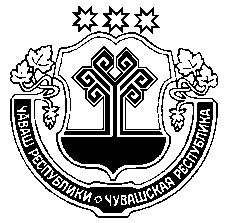 Чувашская РеспубликаАдминистрацияМоргаушского муниципального округаПОСТАНОВЛЕНИЕ15.11.2023г. № 2159с. МоргаушиЧувашская РеспубликаАдминистрацияМоргаушского муниципального округаПОСТАНОВЛЕНИЕ15.11.2023г. № 2159с. Моргауши«Об утверждении административного регламента по предоставлению муниципальной услуги «Постановка на учет многодетных семей, имеющих право на предоставление земельных участков в собственность бесплатно»  «Об утверждении административного регламента по предоставлению муниципальной услуги «Постановка на учет многодетных семей, имеющих право на предоставление земельных участков в собственность бесплатно»  Фамилия, имя, отчество (последнее – при наличии) гражданСтепень родстваДата рожденияРеквизиты документа, удостоверяющими личность граждан*(дата)(подпись)Признакзаявителя, уполномоченного лица (законного представителя)Значения признака заявителя, уполномоченного лица (законного представителя)Статус заявителясемьи, воспитывающие трех и более детей в возрасте до восемнадцати лет, к членам которой относятся совместно проживающие супруги (одинокий родитель), их (его) дети (в том числе усыновленные, удочеренные, пасынки, падчерицы), а также опекуны (попечители) и дети, находящиеся под опекой (попечительством), все члены которой являются гражданами Российской Федерации, постоянно или преимущественно проживающие на территории Чувашской РеспубликиЦель обращения заявителяПостановка на учет многодетных семей, имеющих право на предоставление земельных участков в собственность бесплатноЦель обращения заявителяИсправление допущенных опечаток и ошибок в выданных в результате предоставления муниципальной услуги документах